13. UČEBNÍ PLÁN – 3. C 	Učení na týden 27. 11. – 1. 12. 2023 27. 11. Stávka pedagogických i nepedagogických pracovníků            (škola uzavřena)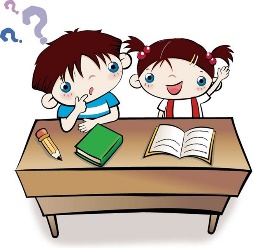 28. – 30. 11. TS TRIA dle rozpisu žáka v ŽKPlán výukyČJ nosíme učebnici Český jazyk 3 str. 38–40 PS str. 28–29 Opakování vyjmenovaných slov po B a slov příbuzných Vyvození vyjmenovaných slov po LSloh: Rozvoj fantazie a představivostiČT čítanku máme ve škole (někdy si ji vezmeme domů z důvodu DÚ)Žáci si čtou pravidelně každý den svoji vlastní knihu, v prosinci si ji přinesou do školyČtení s porozuměním, tvorba otázekM děti nosí učebnici MATEMATIKY str. 47–52M minutovky str. 20–21M testíky str. 14–15Procvičování písemného odčítání dvouciferných čísel do 100Opakování pamětného počítání s dvoucifernými čísly do 100Geometrie: Procvičujeme rovnoběžky a různoběžky NUTNÁ DVĚ PRAVÍTKA (TROJÚHELNÍK S RYSKOU A DLOUHÉ PRAVÍTKO)PRV děti nosí učebnici PRVOUKY do str.19–21 (sešit k práci máme ve škole nebo si ho vezmeme domů)ČR– okolní státy, kraje, prezident, státní symboly, hlavní městoDÚ z minulého týdne – Vyhledat zajímavost v Ústeckém kraji nebo nápad na výlet(Děti píši do sešitu PRV nebo na volný list – mohou mít i fotografii, obrázek, knihu)AJ děti nosí UČEBNICI CHIT CHAT 1, PS CHIT CHAT (černobílý), sešit na slovíčkaVyučuje pan učitel Ing. P. Šlachta, slachta@3zs.czPČ děti budou mít vždy funkční lepidlo, nůžky a další pomůcky dle potřeby na pokyn vyučujícíhoVyučuje paní učitelka Mgr. V. Kyselová, kyselova@3zs.cz